Workshops @ Furniture Plus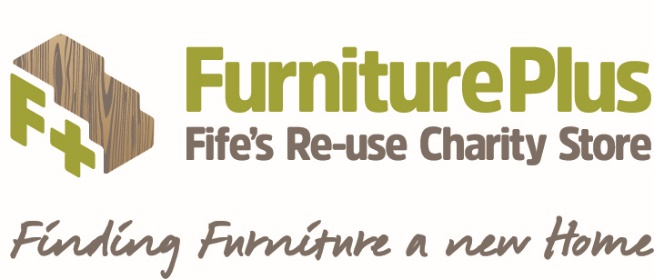 Application Form  (Please type into the boxes as required.  Alternatively, please print a copy and complete the required information in block capitals, using a black pen.  If you need assistance to complete this form, please contact Furniture Plus and we will be happy to help)Personal Details:Miss/Ms/Mrs/Mr/Other: 				Name: Address: Postcode:  					Email: 		Telephone:   						Date of Birth:  Are you: 	        Employed			Unemployed		        Retired		        Student				Training Scheme		        Other (Please detail)	Are you currently in receipt of any benefits?				   	Yes	      No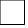 Do you consider that you have any disability?					Yes		NoIf yes, please give details:Do you have a current driving licence?						Yes		 NoDo you have access to a car / transport? 					Yes		 NoWhat days can you attend? Tuesdays		Wednesdays 		Thursdays Please give brief details of why you would like to take part in this workshop:Please give brief details of any skills/interests you have:How did you hear about us?       Advertisement		    Referred by a friend		Referred by a volunteer       Volunteer Bureau	    Website		   		Furniture Plus Newsletter       Other (Please detail) Rehabilitation of Offenders Act (1974) Exceptions Order (1975)Depending on the workshop you are taking part in, it may be necessary for security checks to be made.  You are therefore required to disclose details of any convictions including ‘spent’ convictions.  If you have been convicted of any offences please give details.  Any information given will be kept confidential.  Any record will not necessarily be a barrier from taking part in workshops.Please sign, date and return your completed application to the address belowI hereby declare that all the information I have given is correctSigned							DateThe completed form should be returned either by email to gregor@furnitureplus.org.uk or by Post to:Furniture Plus7-21 Alexander StreetDysartKY1 2XXThank you for your interest in workshops at Furniture Plus.